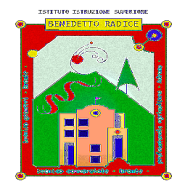         ISTITUTO DI ISTRUZIONE SECONDARIA SUPERIORE“BENEDETTO RADICE”BRONTE – ISTITUTO TECNICOSettore Economico: AFM – SIA – RIM   Settore Tecnologico: MME – IT - SM - CATCorso serale: AFM - CATADRANO - ISTITUTO PROFESSIONALE: Agricoltura, sviluppo rurale, valorizzazione prodotti territorio e gestione risorse forestali e montane Corso serale: Servizi per l’agricoltura e lo sviluppo ruraleISTITUTO TECNICO: Agraria, Agroalimentare e AgroindustriaALLEGATO AAl Dirigente ScolasticoI.I.S.S. “Benedetto Radice” – Brontemail: ctis01100x@istruzione.it CANDIDATURA PER L’INDIVIDUAZIONE DEL DOCENTE ORIENTATORE E DEI DOCENTI TUTOR D.M. N. 63 DEL 5 APRILE 2023 __l__sottoscritt_________________________________________________________________________ nat__ a _________________________ (___), il ___/___/_______, residente a ________________________ (___), in __________________________________________________________________, n. ____, C..F. ________________________________, email __________________________ Cell:___________________in servizio presso l’Istituzione Scolastica su classe di concorso _______________________ avendo preso visione dell’Avviso per l’individuazione del Docente orientatore e dei Docenti tutor CHIEDEdi partecipare alla selezione come (è possibile indicare una sola opzione):  docente tutor docente orientatore.A tal fine,SI IMPEGNA a partecipare alle attività di formazione promosse da INDIRE della durata di almeno 20 ore; ad assumere la funzione di tutor o di docente orientatore per almeno un triennio nell’Istituzione Scolastica;DICHIARAsotto la propria responsabilità, ai sensi degli artt. 46 e 47 del D.P.R. n. 445/2000, e successive modificazioni e integrazioni, e consapevole che chiunque rilascia dichiarazioni mendaci, forma atti falsi o ne fa uso è punito ai sensi del codice penale e dagli artt. 75 e 76 del D.P.R. sopra citato; di essere in servizio con contratto a tempo indeterminato, con almeno cinque anni di anzianità maturata con contratto a tempo indeterminato o determinato, come di seguito specificato;totale di anni di servizio n……. di cui numero…… a tempo indeterminato e numero…… a tempo determinato di avere svolto i seguenti compiti rientranti in quelli attribuiti al tutor scolastico e al docente orientatore:1.  funzione strumentale o altri compiti organizzativi nelle attività di orientamento e continuità o supporto agli studenti nella realizzazione di attività curriculari ed extracurriculari (specificare);2.  funzione strumentale o altri compiti organizzativi nelle attività di contrasto alla dispersione scolastica, di inclusione, di valutazione interna di istituto, attività del Team per l’innovazione digitale (specificare);3.  funzione strumentale o altri compiti organizzativi nelle attività di PCTO (specificare); Allega alla presente: fotocopia documento di identità in corso di validità;Curriculum Vitae in f.to europeo.Luogo e data ______________________Firma__________________________________